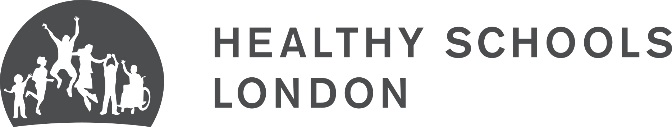 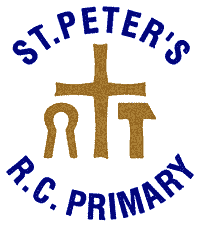 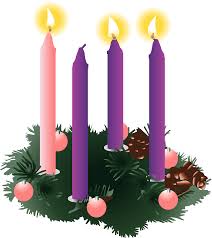 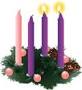 We, the family of St Peter’s, united in faith by God, strive to learn and grow together to be the best we possibly can everyday. Newsletter Number 14                                           11th December 2015Dear Parents and Friends,Firstly a huge thank you to Miss Hughes who stepped in to cover for Mrs Sarwar who will return to 1S after Christmas. We are sad and delighted. Sad to see Miss Hughes go and delighted to welcome back Mrs Sarwar.Junior Carol Service. Monday 14th 6pm all Y3-6 children should be at school in uniform, no jumpers from 5.40pm.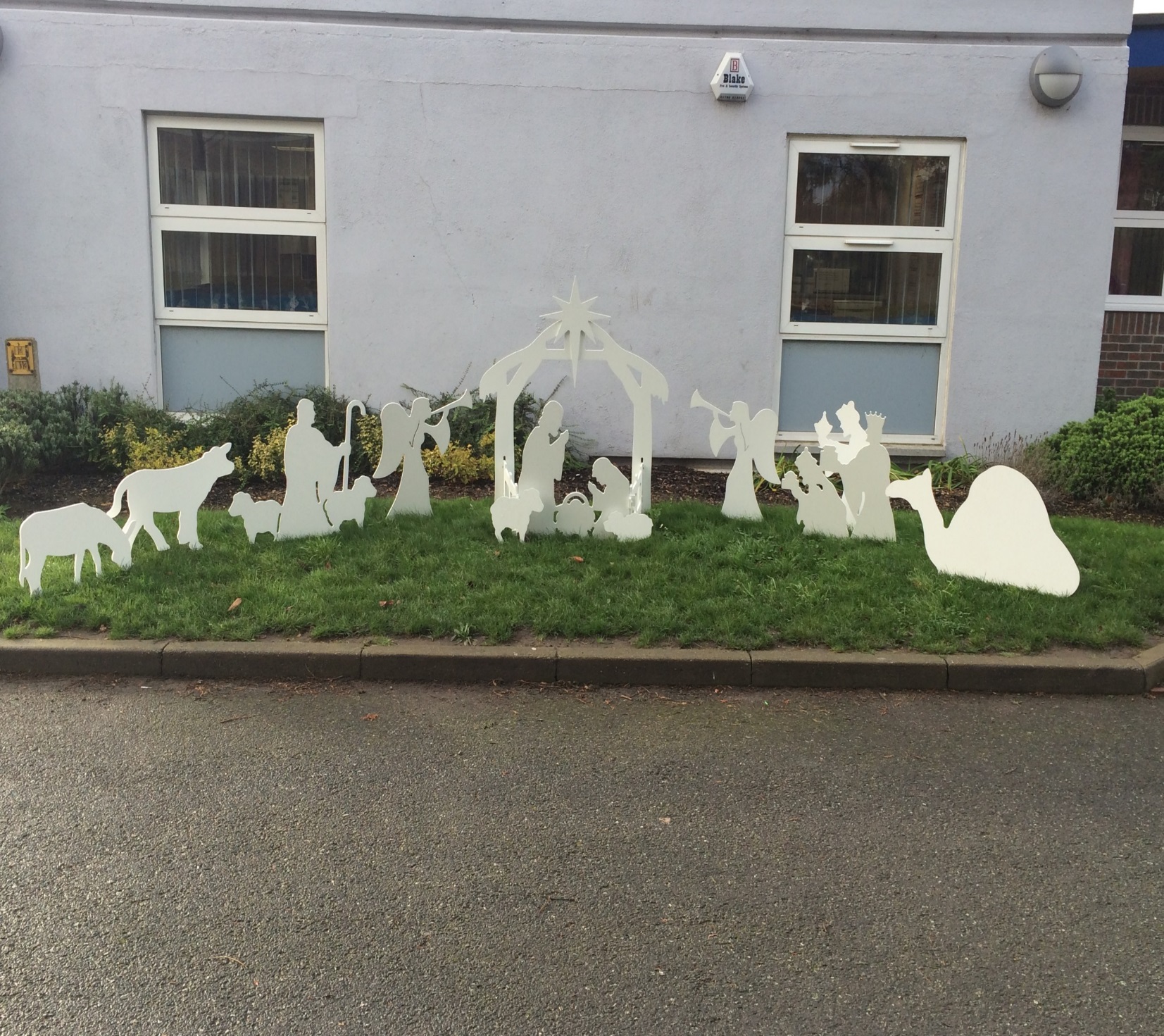 School Christmas Dinner – Wednesday 16th December If your child normally has a packed lunch and would like Christmas dinner on 16th December, then as a one off, ParentPay are allowing a £2 payment online instead of the usual minimum payment of £10. Please make sure your child is in credit.            Y5/6 AthleticsOur team competed really well this week, we are getting better and better.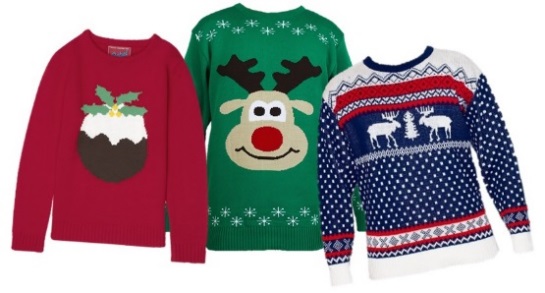 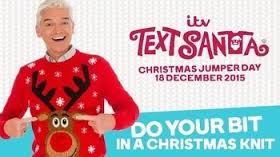 Christmas Jumper DaySt. Peter’s is supporting Text Santa on Wednesday 16th December.Jazz up an old jumper or wear your Christmas jumper from last year.Bring in £1 to support The Mac Millan Nurses, The Make a Wish Foundation and Save the Children.Let’s Sparkle on the 16th!  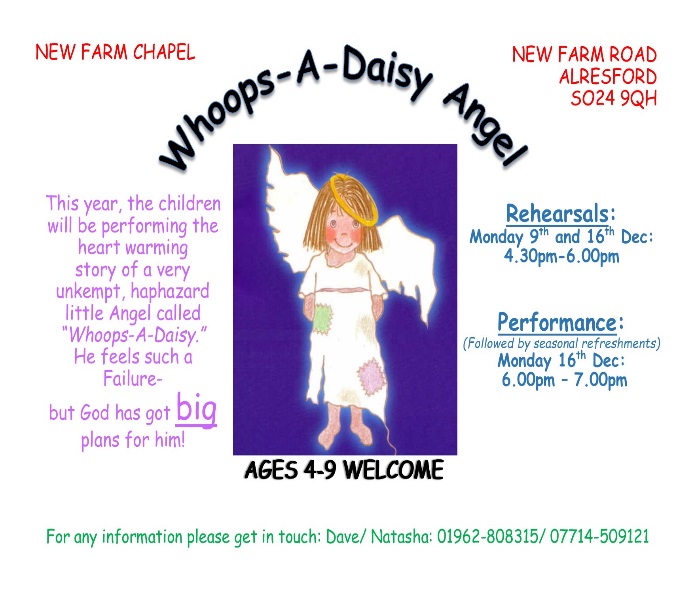 Whoops-a-daisy AngelOur Nursery and Reception children were brilliant this week in telling us the story of the Angel who was given an important job to do.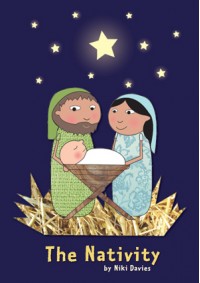 The NativityY1 and 2 stepped up and were as brilliant as their younger peers.A happy, lovely version of the Christmas Story told and sung amazingly.UniformGirls should wear white socks. Earrings should be plain studs nothing else.Coats should NOT be GREY. Black or dark blue only. Happy Birthday 7th December – 13th December 2015 Brume Okuku 6, KC Nwankwo 9, Ohega Igiri 7.                                                                                                                                                                                                                                                                                                                                                                                                                                                                                                                                                                                                                                                                                                                                                                                                                                                                                                                                                   Reception Admissions September 2016If your child was born between 1st September 2011 and 31st August 2012 and you wish to apply for a Reception place in St Peter’s School then you need to apply on-line at www.lbbd.gov.uk/admissions. All our Nursery children’s parents have been given a pack on how to apply and the documents required to complete the application. If you have a child born between the above dates and your child is not in our nursery and you wish to apply, pop into the office. CLOSING DATE FOR APPLYING FOR A RECEPTION PLACE IS 15TH JANUARY 2016Yours sincerely,  Mr D Craft   Headteacher.  Christmas Festivities           SCHOOL CLOSES AT 1.30PM ON FRIDAY 18TH DECEMBER 2015 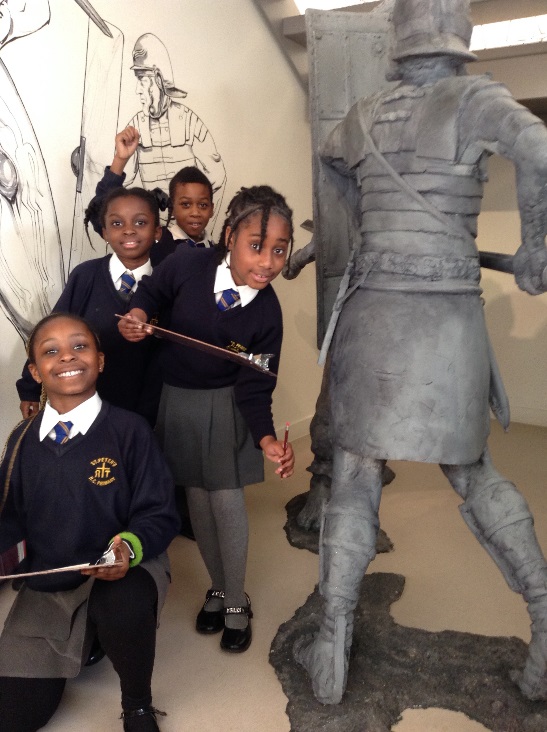 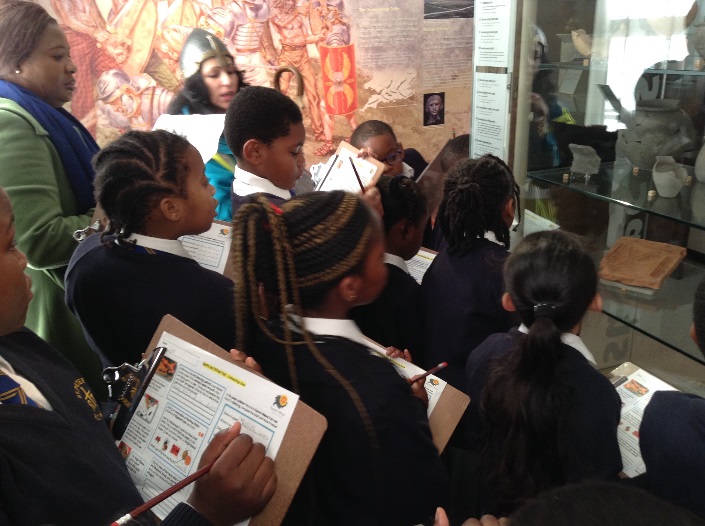 Year 4 at Vallence HouseThe children of Y4 had a most educational day studying Viking life this week.Stubbers Outdoor adventure for Y5.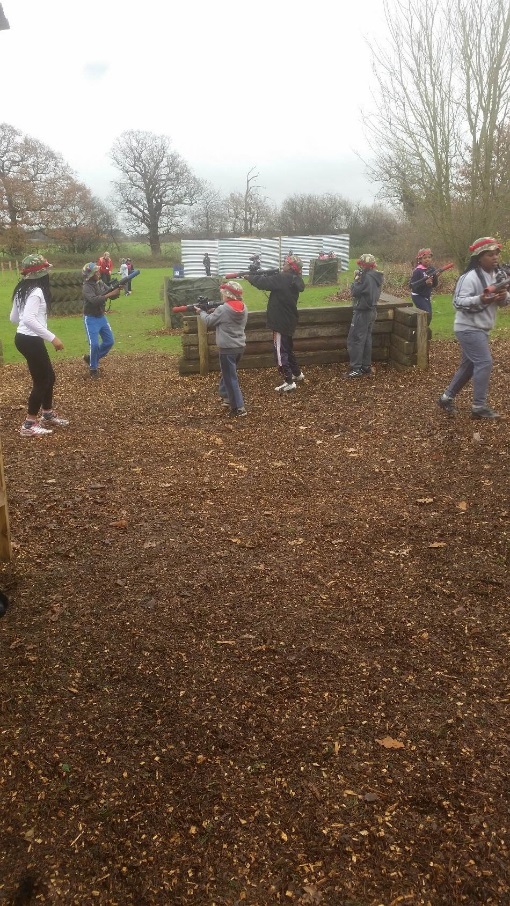 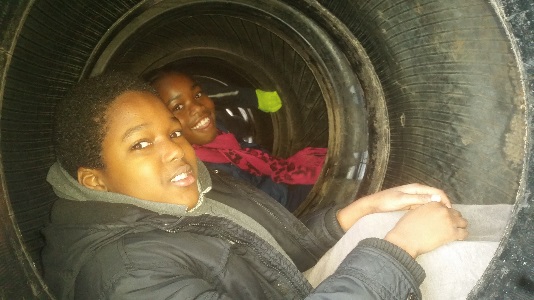 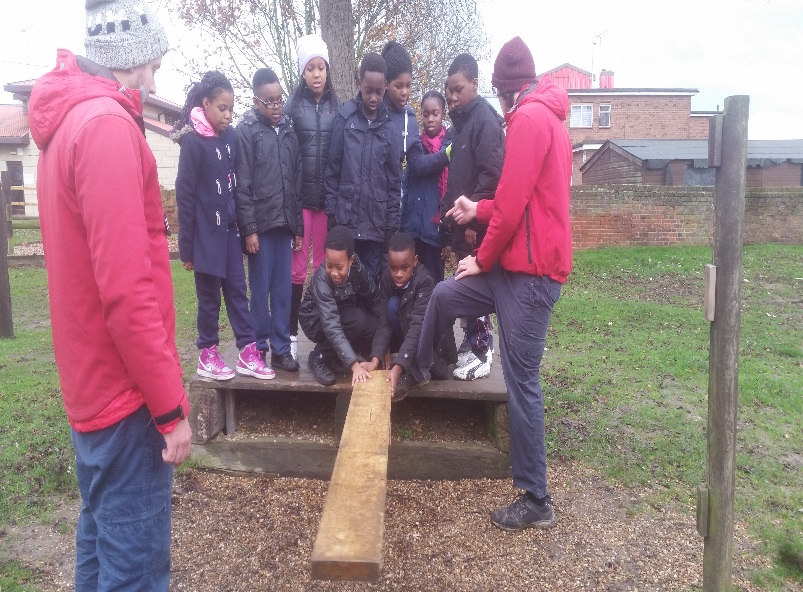 I will run 2 open day before the start date to raise awareness and a chance for parents and children to meet with staff and ask any questions.The 1st one in during the October half term date TBC by next week and the 2nd will be just before school vacates for Christmas.Details of the After school club:EM3 Kids ClubHarmony Housenumber - 07873426802email - em3kidsclub@gmail.comMonday 14th  December 8.00am                 Yr  3/4 Athletics Club (by invitation only) 3.15pm – 4.30pm   Yr 5/6 Athletics Club (by invitation only)3.15pm – 4.30pm   Yr 1 Boxing club (by invitation only)   6pm Junior Carol Service.                         Tuesday 15th  DecemberY5M CSI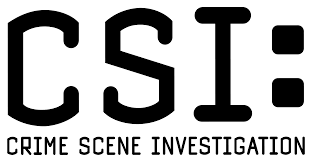 3.15pm – 4.30pm   Yr 5/6 Netball Club (by invitation only) 3.15pm – 4.30pm   Yr 1/2 Football ClubY1 London Zoo 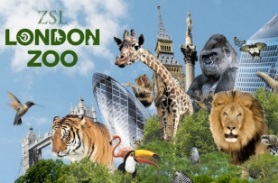 Wednesday 16th December8.00am                  Pop Choir (by invitation only)3.15pm – 4.30pm   Yr 5/6 Fitness (by invitation only)3.15pm – 4.30pm   Yr 3/4  Football clubChristmas Jumper day £1 donationChristmas dinner                               Thursday 17th  December                    NO Yr 5/6 boys football3.15pm – 4.30pm   Change for life club (by invitation only)Friday 18th  December  8am                       Yr 5  Judo (by invitation only)8am                       Yr 5/6 girls football9.30 Whole school assemblySchool closes at 1.30PM                    14/12/20156.00pmInfant HallJunior Christmas Concert(Yr 3, Yr 4, Yr 5, Yr 6)16/12/2015Christmas dinner(£2 prepaid on ParentPay)16/12/2015Christmas Jumper Day(£1 donation)18/12/20159.30amInfant HallEnd of year assembly